АДМИНИСТРАЦИЯ КРАСНОСЕЛЬКУПСКОГО РАЙОНАПОСТАНОВЛЕНИЕ«01» ноября 2023 г.                                                                                         № 387-Пс. КрасноселькупО внесении изменений в Порядок предоставления субсидии на возмещение затрат организациям, осуществляющим деятельность по обращению с животными без владельцев на территории Красноселькупского районаВ целях приведения нормативного правового акта Администрации Красноселькупского района в соответствие с действующим законодательством Российской Федерации, руководствуясь решением Думы Красноселькупского района от 04 июля 2023 года № 197 «Об утверждении Порядка использования собственных материальных ресурсов и финансовых средств для осуществления отдельных государственных полномочий Ямало-Ненецкого автономного округа по организации мероприятий при осуществлении деятельности по обращению с животными без владельцев», Уставом муниципального округа Красноселькупский район Ямало-Ненецкого автономного округа, Администрация Красноселькупского района постановляет: 1. Утвердить прилагаемые изменения, которые вносятся в Порядок предоставления субсидии на возмещение затрат организациям, осуществляющим деятельность по обращению с животными без владельцев на территории Красноселькупского района, утвержденный постановлением Администрации Красноселькупского района от 29 июня 2022 года № 242-П.2. Опубликовать настоящее постановление в газете «Северный край» и разместить на официальном сайте муниципального округа Красноселькупский район Ямало-Ненецкого автономного округа.3. Настоящее постановление вступает в силу со дня его опубликования и распространяет свое действие на правоотношения, возникшие с 07 июля 2023 года.Глава Красноселькупского района                                                        Ю.В. ФишерПриложениеУТВЕРЖДЕНЫпостановлением Администрации Красноселькупского районаот «01» ноября 2023 года № 387-ПИЗМЕНЕНИЯ,которые вносятся в Порядок предоставления субсидии на возмещение затрат организациям, осуществляющим деятельность по обращению с животными без владельцев на территории Красноселькупского района, утвержденный постановлением Администрации Красноселькупского района от 29 июня 2022 года № 242-П1. В Разделе I:1.1. в подпункте 1.2.2. пункта 1.2. слово «ЖКХ» заменить словами «жилищно-коммунального хозяйства»;1.2. абзац пятый подпункта 1.2.2. пункта 1.2. исключить;1.3. дополнить пунктом 1.13. следующего содержания:«1.13. Источником финансового обеспечения Субсидии являются:- средства окружного бюджета, передаваемые в бюджет Красноселькупского района в виде субвенции на осуществление отдельных государственных полномочий Ямало-Ненецкого автономного округа в области обращения с животными, в соответствии с Законом Ямало-Ненецкого автономного округа от 23 декабря 2019 года № 123-ЗАО «О наделении органов местного самоуправления муниципального района, муниципальных и городских округов в Ямало-Ненецком автономном округе отдельными государственными полномочиями Ямало-Ненецкого автономного округа в области обращения с животными» (далее – средства окружного бюджета);- собственные средства бюджета Красноселькупского района, используемые в соответствии с решением Думы Красноселькупского района от  04 июля 2023 года № 197 «Об утверждении Порядка использования собственных материальных ресурсов и финансовых средств для осуществления отдельных государственных полномочий Ямало-Ненецкого автономного округа по организации мероприятий при осуществлении деятельности по обращению с животными без владельцев» в случае превышения норматива финансовых затрат, используемых в методике расчета субвенции, предоставляемой бюджету Красноселькупского района из окружного бюджета для осуществления отдельных государственных полномочий Ямало-Ненецкого автономного округа в области обращения с животными.».2. В Разделе II:2.1. подпункт 2.1.2. пункта 2.1. изложить в следующей редакции:«2.1.2. дата начала подачи или окончания приема предложений (заявок) участников отбора, которая не может быть ранее: - 10-го календарного дня, следующего за днем размещения объявления о проведении отбора, в случае если отсутствует информация о количестве получателей субсидии, соответствующих категории отбора;- 5-го календарного дня, следующего за днем размещения объявления о проведении отбора, в случае если имеется информация о количестве получателей субсидии, соответствующих категории отбора;»;2.2. в подпункте 2.1.4. пункта 2.1. слова «в соответствии с пунктом 6.2.» заменить словами «в соответствии с пунктом 6.1.»;2.3. абзац шестой пункта 2.2. изложить в следующей редакции: «- участники отбора не должны являться иностранными юридическими лицами, в том числе местом регистрации которых является государство или территория, включенные в утверждаемый Министерством финансов Российской Федерации перечень государств и территорий, используемых для промежуточного (офшорного) владения активами в Российской Федерации (далее - офшорные компании), а также российскими юридическими лицами, в уставном (складочном) капитале которых доля прямого или косвенного (через третьих лиц) участия офшорных компаний в совокупности превышает 25 процентов (если иное не предусмотрено законодательством Российской Федерации). При расчете доли участия офшорных компаний в капитале российских юридических лиц не учитывается прямое и (или) косвенное участие офшорных компаний в капитале публичных акционерных обществ (в том числе со статусом международной компании), акции которых обращаются на организованных торгах в Российской Федерации, а также косвенное участие таких офшорных компаний в капитале других российских юридических лиц, реализованное через участие в капитале указанных публичных акционерных обществ;»;2.4. абзац шестой подпункта 2.4.17. пункта 2.4. изложить в следующей редакции:«- участники отбора не являются иностранными юридическими лицами, в том числе местом регистрации которых является государство или территория, включенные в утверждаемый Министерством финансов Российской Федерации перечень государств и территорий, используемых для промежуточного (офшорного) владения активами в Российской Федерации (далее - офшорные компании), а также российскими юридическими лицами, в уставном (складочном) капитале которых доля прямого или косвенного (через третьих лиц) участия офшорных компаний в совокупности превышает 25 процентов (если иное не предусмотрено законодательством Российской Федерации). При расчете доли участия офшорных компаний в капитале российских юридических лиц не учитывается прямое и (или) косвенное участие офшорных компаний в капитале публичных акционерных обществ (в том числе со статусом международной компании), акции которых обращаются на организованных торгах в Российской Федерации, а также косвенное участие таких офшорных компаний в капитале других российских юридических лиц, реализованное через участие в капитале указанных публичных акционерных обществ;»;2.5. пункты 2.8. - 2.9. изложить в следующей редакции:«2.8. Участник отбора, подавший предложение (заявку) на участие в отборе, вправе изменить или отозвать заявку на участие в отборе до даты и времени окончания срока подачи заявок.2.9. Информация об изменении (отзыве) предложения (заявки) на участие в отборе направляется участником отбора в Уполномоченный орган в виде письменного уведомления.».3. В Разделе III:3.1. пункт 3.3. изложить в следующей редакции:«3.3. При принятии в течение текущего финансового года решения об использовании собственных средств бюджета Красноселькупского района для осуществления отдельных государственных полномочий Ямало-Ненецкого автономного округа по организации мероприятий при осуществлении деятельности по обращению с животными без владельцев, в случае превышения норматива финансовых затрат, используемых в методике расчета субвенции, предоставляемой бюджету Красноселькупского района из окружного бюджета для осуществления отдельных государственных полномочий Ямало-Ненецкого автономного округа в области обращения с животными, а также в случае увеличения Уполномоченному органу объема средств окружного бюджета, между Уполномоченным органом и Получателем субсидии заключается дополнительное соглашение к соглашению в соответствии с типовой формой, утвержденной приказом Финансового органа.»;3.2. пункт 3.7. изложить в следующей редакции:«3.7. Плановый объем субсидии определяется по формуле:S = Р1 + Р2 + Р3 + Р4 + Р5, где:Р1 - плановые затраты на отлов животных без владельцев, в том числе их транспортировку и немедленную передачу в приют для животных, а также возврат животных без владельцев на прежнее место их обитания;Р2- плановые затраты на содержание животных без владельцев в приютах для животных;Р3 - плановые затраты на оплату труда работникам, осуществляющим мероприятия в отношении животных в приюте и начисления на выплаты по оплате труда, компенсацию работникам расходов по проезду к месту использования ежегодного оплачиваемого отпуска и обратно;Р4 - плановые затраты на содержание имущественного комплекса приюта для животных;P5 - плановые затраты на содержание животных без владельцев в приютах для животных, которые не могут быть возвращены на прежние места их обитания, до момента передачи таких животных новым владельцам или наступления естественной смерти таких животных;3.7.1. Плановые затраты на отлов животных без владельцев, в том числе их транспортировку и немедленную передачу в приют для животных, а также возврат животных без владельцев на прежнее место их обитания, определяются по формуле: Р1 = О х Кгол,где:О - плановые затраты на отлов животных без владельцев, в том числе их транспортировку и немедленную передачу в приют для животных, а также возврат животных без владельцев на прежнее место их обитания, из расчета на 1 животное;Кгол – количество животных без владельцев, отловленных на территории Красноселькупского района в предыдущем финансовом году.Плановые затраты на отлов животных без владельцев, в том числе их транспортировку и немедленную передачу в приют для животных, а также возврат животных без владельцев на прежнее место их обитания, включают в себя затраты на техническое обслуживание и страхование транспортного средства, затраты на приобретение расходных материалов для транспортного средства.3.7.2. Плановые затраты на содержание животных без владельцев в приютах для животных определяются по формуле:Р2 = (В1 + К1 х С + Х1 + Э1 х Э) х Кгол, где:Кгол - количество животных без владельцев, отловленных на территории Красноселькупского района в предыдущем финансовом году;В1 - плановые затраты на ветеринарные услуги в приюте для животных, включают в себя ветеринарное обслуживание животных, включая клинический осмотр, обработку против экто- и эндопаразитов, первичную и ежегодную вакцинацию животного против бешенства и при необходимости вакцинация от других инфекционных болезней на основании заключения (рекомендации) специалиста в области ветеринарии, лечение животных, в случае угрозы их жизни и (или) на основании заключения (рекомендации) специалиста в области ветеринарии, стерилизация (кастрация) животного, маркирование и учет животных, мечение неснимаемыми и несмываемыми метками, эвтаназию одного животного;К1 - плановые затраты на кормление животных в приюте для животных, рассчитываются исходя из нормы расхода корма на 1 кг веса собаки (кошки) в сутки, с учетом физиологических, видовых и половозрастных потребностей животных и рекомендаций изготовителей кормов, но не более 35 граммов полнорационного корма на 1 килограмм веса животного в сутки, в течение 30 календарных дней содержания животных без владельцев в приюте для животных, необходимых для проведения мероприятий при осуществлении деятельности по обращению с животными без владельце в соответствии с частью 7 статьи 16 Федерального закона «Об ответственном обращении с животными и о внесении изменений в отдельные законодательные акты Российской Федерации»;С - коэффициент животных, подлежащих содержанию в приюте для животных Красноселькупского района, равный 90%;Х1 - плановые затраты на приобретение необходимых хозяйственных товаров на одного животного, находящегося в приюте для животных, включают в себя расходы на поилки, лотки для кошек из расчета 1 лоток на 3 кошки, наполнитель для кошек, подстилки для собак из расчета расходов опилок для одной собаки расходуется в среднем 0,8 килограмма материала для подстилки в сутки, для щенков - 0,4 килограмма материала в сутки, в зимнее время сено (солома) в целях утепления будки из расчета не более 20 килограммов на одну будку в месяц и прочее), расходы на уничтожение биологических отходов, образующихся в приюте в соответствии с законодательством Российской Федерации;Э1 - плановые затраты на утилизацию и уничтожение биологических отходов от одного животного;Э - коэффициент животных, подлежащих эвтаназии и утилизации в очередном финансовом году ввиду болезней и других случаев, несовместимых с жизнью, равный 1,5%.3.7.3. Плановые затраты на оплату труда работникам, осуществляющим мероприятия в отношении животных в приюте и начисления на выплаты по оплате труда, компенсация работникам расходов по проезду к месту использования ежегодного оплачиваемого отпуска и обратно, определяются по формуле:Р3 = ((ФОТ + НОТ) x 12 + Кв) х Чi, где:ФОТ - плановые затраты на оплату труда работнику, осуществляющему мероприятия в отношении животных в приюте, в месяц;НОТ - начисления на выплаты по оплате труда работнику, осуществляющему мероприятия в отношении животных в приюте, в размере 30,2% от ФОТ в месяц;12 - количество месяцев в году;Кв - выплаты работнику, осуществляющему мероприятия в отношении животных в приюте, на компенсацию расходов по проезду к месту использования ежегодного оплачиваемого отпуска и обратно;Чi – численность работников, осуществляющих мероприятия в отношении животных без владельцев.Предельная численность работников в приюте для животных в Красноселькупском районе не должна превышать 6 штатных единиц.Плановые затраты на оплату труда работнику, осуществляющему мероприятия в отношении животных в приюте (ФОТ), в месяц определяются по формуле:ФОТ = (Q x К + Q) x РС, где:Q - норматив на оплату труда работнику, осуществляющим мероприятия в отношении животных в приюте.На финансовый год норматив на оплату труда работнику, осуществляющему мероприятия в отношении животных в приюте, равен размеру оклада (должностного оклада, ставки) 1 квалификационного уровня профессиональной группы «Общеотраслевые профессии рабочих первого уровня», установленному постановлением Правительства Ямало-Ненецкого автономного округа от 16 декабря 2014 года N 1020-П «О совершенствовании систем оплаты труда работников государственных учреждений Ямало-Ненецкого автономного округа»;К - коэффициент повышения оплаты труда работнику, осуществляющему мероприятия в отношении животных в приюте, занятым на работах с вредными и (или) опасными условиями труда, равный 7%;РС - общий размер районного коэффициента и процентной надбавки за работу в районах Крайнего Севера и приравненных к ним местностях в пределах, установленных нормативными правовыми актами автономного округа.3.7.4. Плановые затраты на содержание имущественного комплекса приюта для животных (P4) определяются по формуле:Р4 = (Р1 + Р2 + Р3) х Ксип, где:Ксип – коэффициент затрат на содержание имущественного комплекса приюта для животных, равный 30%.Плановые затраты на содержание имущественного комплекса приюта для животных включают затраты на оплату коммунальных услуг, услуг по дератизации, услуг связи, включая почтовые расходы, по вывозу твердых коммунальных отходов, вывозу жидких отходов, услуг по уборке территории приюта для животных в зимний и летний период, текущий ремонт здания и вольеров (клеток) на основании локально-сметной документации, обслуживание оргтехники (замена, заправка картриджей), обслуживание системы пожарной сигнализации, внутренних инженерных сетей, системы видеонаблюдения и другие аналогичные расходы, прочие работы, услуги по содержанию имущественного комплекса приюта для животных, расходы на медицинские услуги (в том числе диспансеризация, медицинский осмотр работников, состоящих в штате учреждения), расходы на приобретение дезинфицирующих средств, расходы на приобретение Основных средств.Расходы по приобретению Основных средств осуществляются в соответствии с пунктом 1.5. настоящего Порядка.3.7.5. Плановые затраты на содержание животных без владельцев в приютах для животных (P5), которые не могут быть возвращены на прежние места их обитания, до момента передачи таких животных новым владельцам или наступления естественной смерти таких животных, определяются по формуле:Р5 = КПС х Q1,где:КПС – количество животных без владельцев, не подлежащих возврату на прежние места их обитания, до момента передачи таких животных новым владельцам или наступления естественной смерти таких животных, равное 5% от количества животных без владельцев, подлежащих отлову;Q1 – норматив финансовых затрат на содержание животных без владельцев, которые не могут быть возвращены на прежние места их обитания, до момента передачи таких животных новым владельцам или наступления естественной смерти таких животных, определяется по формуле:Q1 = (К1 / 30) х 150,где:30 – количество дней содержания животных без владельцев в приюте для животных, необходимых для проведения мероприятий при осуществлении деятельности по обращению с животными без владельцев в соответствии с частью 7 статьи 16 Федерального закона от 27 декабря 2018 года № 498-ФЗ «Об ответственном обращении с животными и о внесении изменений в отдельные законодательные акты Российской Федерации»;150 - количество дней содержания животных без владельцев в приюте для животных, которые не могут быть возвращены на прежние места их обитания, до момента передачи таких животных новым владельцам или наступления естественной смерти таких животных сверх 30 дней содержания животных без владельцев в приюте для животных, необходимых для проведения мероприятий при осуществлении деятельности по обращению с животными без владельцев в соответствии с частью 7 статьи 16 Федерального закона от 27 декабря 2018 года № 498-ФЗ «Об ответственном обращении с животными и о внесении изменений в отдельные законодательные акты Российской Федерации».»;3.3. пункт 3.9. изложить в следующей редакции:«3.9. Фактический размер субсидии за отчетный месяц определяется по формуле:S1 = F1 + F2 + F3 + F4 + F5,где:F1 - фактические затраты на отлов животных без владельцев, в том числе их транспортировку и немедленную передачу в приют для животных, а также возврат животных без владельцев на прежнее место их обитания;F2 - фактические расходы на содержание животных без владельцев в приютах для животных, которые рассчитываются по формуле:F2 = B2 + K2 + Х2 + Э2,где:B2 - фактические расходы на ветеринарные услуги в приюте для животных, включают в себя ветеринарное обслуживание животных, рублей;K2 - фактические расходы на кормление животных в приюте для животных в месяц, рассчитанные по формуле:K2 = Nk * Vк факт + Nс * Vс факт,где:Nk - финансовые затраты на кормление кошек в приюте для животных в день, но не более 35 граммов полнорационного корма на 1 килограмм веса животного в сутки;Vк факт - фактическое количество дней содержания всех животных без владельцев (кошек) в приюте за отчетный месяц;Nс - финансовые затраты на кормление собак в приюте для животных в день, но не более 35 граммов полнорационного корма на 1 килограмм веса животного в сутки;Vс факт - фактическое количество дней содержания всех животных без владельцев (собак) в приюте за отчетный месяц;Х2 - фактические затраты на приобретение необходимых хозяйственных товаров на одного животного, находящегося в приюте для животных, включают в себя расходы: поилки, лотки для кошек из расчета 1 лоток на 3 кошки, наполнитель для кошек, подстилки для собак из расчета расходов опилок для одной собаки расходуется в среднем 0,8 килограмма материала для подстилки в сутки, для щенков - 0,4 килограмма материала в сутки, в зимнее время сено (солома) в целях утепления будки из расчета не более 20 килограммов на одну будку в месяц, рублей;Э2 - фактические затраты по уничтожению биологических отходов, рублей;F3 - фактические затраты на оплату труда работникам, осуществляющим мероприятия в отношении животных в приюте и начисления на выплаты по оплате труда, компенсацию работникам расходов по проезду к месту использования ежегодного оплачиваемого отпуска и обратно, рублей.Предельная численность работников в приюте для животных, источником финансового обеспечения затрат на оплату труда которых являются средства окружного бюджета, не должна превышать 5 штатных единиц;F4 - фактические затраты на содержание имущественного комплекса приюта для животных за отчетный месяц, рублей;F5 – фактические затраты на содержание животных без владельцев в приютах для животных, которые не могут быть возвращены на прежние места их обитания, до момента передачи таких животных новым владельцам или наступления естественной смерти таких животных, рублей.».4. В Разделе V:4.1. пункт 5.1. изложить в следующей редакции:«5.1. Соблюдение порядка и условий предоставления Субсидии Получателями субсидии,  в том числе в части достижения результатов предоставления Субсидии, подлежит обязательной проверке Уполномоченным органом. Органом государственного (муниципального) финансового контроля осуществляются обязательные проверки в соответствии со статьями 268.1 и 269.2 Бюджетного кодекса Российской Федерации.»;4.2. дополнить пунктом 5.1.-1. следующего содержания:«5.1.-1. Управлением жилищно-коммунального хозяйства, транспорта и связи Администрации Красноселькупского района, а также органом государственного (муниципального) финансового контроля осуществляется проведение мониторинга достижения результатов предоставления субсидии исходя из достижения значений результатов предоставления субсидии, определенных соглашением, и событий, отражающих факт завершения соответствующего мероприятия по получению результата предоставления субсидии (контрольная точка), в порядке и по формам, которые установлены Министерством финансов Российской Федерации.».5. Приложение № 1 изложить в следующей редакции:«Приложение № 1к Порядку предоставления субсидии на возмещение затрат организациям, осуществляющим деятельность по обращению с животными без владельцев на территории Красноселькупского районаРАСЧЕТпланового размера субсидии на возмещение затрат организациям, осуществляющим деятельность по обращению с животными без владельцев на территории Красноселькупского районапо____________________________________________________(наименование получателя субсидии)на 20___ годРуководитель                     ___________________/_____________________/                                      (подпись)                            (расшифровка подписи)М.П. (при наличии)ИсполнительТелефон ___________».6. Приложение № 5 изложить в следующей редакции:«Приложение № 5к Порядку предоставления субсидии на возмещение затрат организациям, осуществляющим деятельность по обращению с животными без владельцев на территории Красноселькупского районаРАСЧЕТфактического размера субсидии на возмещение затрат организациям, осуществляющим деятельность по обращению с животными без владельцев,по ____________________________________________________(наименование получателя субсидии)за _____________________________ 20___ года(отчетный месяц)Руководитель                      ____________________/___________________/                                                      (подпись)                            (расшифровка подписи)М.П. (при наличии)ИсполнительКонтактный телефон                     ».№ п/пНаименованиеГодовое планируемое количество животных без владельцев, поступивших в приют для животных в установленном порядке (справочно)Плановые затраты на отлов животных без владельцев, в том числе их транспортировку и немедленную передачу в приют для животных, а также возврат животных без владельцев на прежнее место их обитанияПлановые затраты на содержание животных без владельцев в приютах для животныхПлановые затраты на содержание животных без владельцев в приютах для животныхПлановые затраты на содержание животных без владельцев в приютах для животныхПлановые затраты на содержание животных без владельцев в приютах для животныхПлановые затраты на содержание животных без владельцев в приютах для животныхПлановые затраты на оплату труда работникам, осуществляющим мероприятия в отношении животных в приюте и начисления на выплаты по оплате труда, компенсацию работникам расходов по проезду к месту использования ежегодного оплачиваемого отпуска и обратно, руб.Плановые затраты на содержание имущественного комплекса приюта для животных, руб.Плановые затраты на содержание животных без владельцев в приютах для животных, которые не могут быть возвращены на прежние места, руб.Сумма субсидии, всего руб. (гр.4+гр.5+гр.6+гр.7+гр.8+гр.9+гр.10+гр.11)№ п/пНаименованиеГодовое планируемое количество животных без владельцев, поступивших в приют для животных в установленном порядке (справочно)Плановые затраты на отлов животных без владельцев, в том числе их транспортировку и немедленную передачу в приют для животных, а также возврат животных без владельцев на прежнее место их обитанияПлановые затраты на ветеринарные услуги в приюте для животных, руб.Плановые затраты на кормление животных в приюте для животных, руб.Плановые затраты на приобретение необходимых хозяйственных товаров, руб.Плановые затраты на утилизацию и уничтожение биологических отходов, руб.Плановые затраты на утилизацию и уничтожение биологических отходов, руб.Плановые затраты на оплату труда работникам, осуществляющим мероприятия в отношении животных в приюте и начисления на выплаты по оплате труда, компенсацию работникам расходов по проезду к месту использования ежегодного оплачиваемого отпуска и обратно, руб.Плановые затраты на содержание имущественного комплекса приюта для животных, руб.Плановые затраты на содержание животных без владельцев в приютах для животных, которые не могут быть возвращены на прежние места, руб.Сумма субсидии, всего руб. (гр.4+гр.5+гр.6+гр.7+гр.8+гр.9+гр.10+гр.11)12345678891011121.Всего, в том числе:1.1.За счет средств областного бюджета1.2.За счет средств местного бюджета№ п/пНаименованиеФактическое количество дней содержания всех животных без владельцев в приюте Фактические затраты на отлов животных без владельцев, в том числе их транспортировку и немедленную передачу в приют для животных, а также возврат животных без владельцев на прежнее место их обитанияФактические затраты на содержание животных без владельцев в приютах для животныхФактические затраты на содержание животных без владельцев в приютах для животныхФактические затраты на содержание животных без владельцев в приютах для животныхФактические затраты на содержание животных без владельцев в приютах для животныхФактические затраты на содержание животных без владельцев в приютах для животныхФактические затраты на оплату труда работникам, осуществляющим мероприятия в отношении животных в приюте и начисления на выплаты по оплате труда, компенсацию работникам расходов по проезду к месту использования ежегодного оплачиваемого отпуска и обратно, руб.Фактические затраты на содержание имущественного комплекса приюта для животных, руб.Фактические затраты на содержание животных без владельцев в приютах для животных, которые не могут быть возвращены на прежние места, руб.Сумма субсидии, всего руб.  № п/пНаименованиеФактическое количество дней содержания всех животных без владельцев в приюте Фактические затраты на отлов животных без владельцев, в том числе их транспортировку и немедленную передачу в приют для животных, а также возврат животных без владельцев на прежнее место их обитанияФактические затраты на ветеринарные услуги в приюте для животных, руб.Фактические затраты на кормление животных в приюте для животных, руб.Фактические затраты на приобретение необходимых хозяйственных товаров, руб.Фактические затраты на утилизацию и уничтожение биологических отходов, руб.Фактические затраты на утилизацию и уничтожение биологических отходов, руб.Фактические затраты на оплату труда работникам, осуществляющим мероприятия в отношении животных в приюте и начисления на выплаты по оплате труда, компенсацию работникам расходов по проезду к месту использования ежегодного оплачиваемого отпуска и обратно, руб.Фактические затраты на содержание имущественного комплекса приюта для животных, руб.Фактические затраты на содержание животных без владельцев в приютах для животных, которые не могут быть возвращены на прежние места, руб.Сумма субсидии, всего руб.  12345678891011121.Всего, в том числе:1.1.За счет средств областного бюджета1.2.За счет средств местного бюджета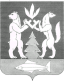 